Publicado en Premia de Dalt el 20/03/2019 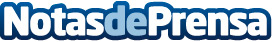 Bestial Wolf afirma que 2019 será el año del deporte del PATINETE Freestyle (Scooter Freestyle) en EspañaCompetición internacional de Scooter Freestyle (patinete PRO) organizado por BESTIAL WOLF y que tendrá lugar el Sábado 23 de Marzo en el skatepark de LA POMA de Premia de Dalt. Prueba de la International Scooter Association (ISA) valida para el Campeonato del Mundo del Scooter que se celebrará el próximo mes de Julio en Barcelona dentro del marco de los WORLD ROLLER GAMES (WRG). El mayor evento mundial que agrupa los campeonatos del mundo de todas las disciplinas del roller sportDatos de contacto:Alberto Navarro martínezBESTIAL WOLF93 599 52 38Nota de prensa publicada en: https://www.notasdeprensa.es/bestial-wolf-afirma-que-2019-sera-el-ano-del Categorias: Nacional Eventos Otros deportes Ocio para niños http://www.notasdeprensa.es